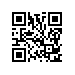 ПРИКАЗО назначении рецензентов выпускных квалификационных работ студентов образовательной программы «Государственное и муниципальное управление» факультета Санкт-Петербургская школа социальных наук и востоковеденияПРИКАЗЫВАЮ:Назначить рецензентов выпускных квалификационных работ студентов 4 курса образовательной программы бакалавриата «Государственное и муниципальное управление», направления подготовки 38.03.04 «Государственное и муниципальное управление», факультета Санкт-Петербургская школа социальных наук и востоковедения, очной формы обучения согласно списку студентов (приложение).Директор                                                                                                 С.М.КадочниковРегистрационный номер: 8.3.6.2-06/1305-01Дата регистрации: 13.05.2019